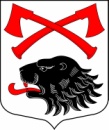 РОССИЙСКАЯ ФЕДЕРАЦИЯАДМИНИСТРАЦИЯ МУНИЦИПАЛЬНОГО ОБРАЗОВАНИЯКУСИНСКОЕ СЕЛЬСКОЕ ПОСЕЛЕНИЕКИРИШСКОГО МУНИЦИПАЛЬНОГО РАЙОНАЛЕНИНГРАДСКОЙ ОБЛАСТИПОСТАНОВЛЕНИЕ28 апреля 2017 года										     № 58В соответствии с Порядком формирования, реализации и оценки эффективности муниципальных программ  муниципального образования Кусинское сельское поселение Киришского муниципального  района Ленинградской области, утвержденным постановлением Администрации Кусинского сельского поселения  от 13.10.2015  № 256 с изменениями и дополнениями   Администрация Кусинского сельского поселения ПОСТАНОВЛЯЕТ:	1. Внести  следующие изменения в муниципальную программу «Обеспечение качественным жильем граждан на территории муниципального образования   Кусинское сельское поселение Киришского муниципального  района Ленинградской области», утвержденную постановлением № 151 от 29.10.2014 (с изменениями и дополнениями).	1.1.  Паспорт муниципальной программы Обеспечение качественным жильем граждан на территории муниципального образования   Кусинское сельское поселение Киришского муниципального  района Ленинградской области»  изложить в редакции приложения 1 к настоящему постановлению.	1.2.  Раздел 1 муниципальной  программы изложить в редакции к настоящему постановлению.		1.3. Раздел 2 муниципальной  программы изложить в редакции к настоящему постановлению.	1.4. Раздел 3 	муниципальной  программы изложить в редакции к настоящему постановлению.		1.5. Раздел 5 муниципальной  программы изложить в редакции к настоящему постановлению.		2. Муниципальную программу дополнить разделом 11.1. – 11.8 в редакции к настоящему постановлении.  	3. Приложение «Перечень  основных  мероприятий  муниципальной программы» изложить в редакции  приложения 2 к настоящему постановлению.	4. Приложение «Сведения о показателях (индикаторах) муниципальной программы» изложить в редакции приложения 3 к настоящему постановлению.	5. Приложение «Сведения о порядке сбора информации и методики расчета показателя (индикатора) муниципальной программы» изложить в редакции приложения 4 к настоящему постановлению.	6. Приложение  «План реализации муниципальной программы» изложить в редакции приложения 5 к настоящему постановлению.            7. Настоящее постановление подлежит размещению на официальном сайте администрации и  опубликованию в газете «Кусинский вестник».	8. Настоящее постановление вступает в силу с момента опубликования. Глава администрации					                         	       О.Н. Маркова   Разослано: дело -2, Комитет Финансов,  Кусинский Вестник, сайтУТВЕРЖДЕНАпостановлением Администрации муниципального образования Кусинское сельское поселение Киришского муниципального района Ленинградской области от 29 октября  2014 года № 151(с изменениями и дополнениями внесенными постановлениями от 30.11.2015 № 297,от 30.12.2015 № 332от 17.02.2016 № 20от 29.06.2016 № 76от 10.08.2016 № 113от 15.11.2016 № 161от 12.12.2016 № 188от 28.03.2017 № 38от  28.04.2017 № 58Муниципальная   программа  «Обеспечение качественным жильем граждан на территории муниципального образования  Кусинское сельское поселение Киришского муниципального  района Ленинградской области».Приложение 1 к постановлению № 58 от 28.04.2017 г.ПАСПОРТмуниципальной  программы  «Обеспечение качественным жильем граждан на территории муниципального образования  Кусинское сельское поселение Киришского муниципального  района Ленинградской области»Общая характеристика сферы реализации муниципальной программы.Объем жилищного фонда в МО Кусинское сельское поселение  по состоянию на 1 января 2015 года составляет 23,2 тыс.кв. метров. Количество жилых единиц (квартир и индивидуальных жилых домов) составляет 415. На 1 января . в МО Кусинское сельское поселение   сельское насчитывается 15  многоквартирных домов, общей площадью 13,3 тыс.кв.м., половина из них имеют износ более  66%, т.е. требуют капитального ремонта.Кроме того, на территории Кусинского сельского поселения  в 2013 году признаны аварийными 4 многоквартирных дома, расположенные на полустанках при станциях: Посадниково, Ирса, Тигода. В 2014 году расселены 2 квартиры по адресу п.ст. Тигода , д. 1, квартира 2,  п.ст. Тигода  д.1 квартира  3.Основная цель администрации  на данном этапе создание  условий для  вступления поселения в региональную адресную программу «Переселение граждан из аварийного жилищного фонда на территории Ленинградской области», планируемую к формированию в конце 2017- начале 2018 года.   Средняя обеспеченность населения площадью жилья составляет  на человека. Количество семей нуждающихся в улучшении жилищных условий – 27 (65 человек), период ожидания жилья на территории МО Кусинское сельское поселение составляет 24 года.       В период с 2015 по 2018 год на территории Кусинского сельского поселения  планируется строительство и ввод в эксплуатацию двух многоквартирных домов общей площадью 2804,2 кв.м. Но, несмотря на планируемые  объемы ввода жилья, большая часть населения не имеет возможности его приобретения на собственные средства. Именно с целью оказания поддержки незащищенным слоям населения МО Кусинское  сельское поселение  участвует в жилищных программах, реализуемых  в Ленинградской области.       Во исполнение Жилищного кодекса Российской Федерации, начиная с 2014 года, в МО Кусинское сельское поселение   начала функционировать   региональная система капитального ремонта. Основная цель деятельности, которой  организация и обеспечение проведения капитального ремонта общего имущества в многоквартирных домах.       Платежи населения не компенсируют затрат в связи с выполнением работ по эксплуатации жилого фонда многоквартирных домов. 2. Приоритеты и цели органов местного самоуправления муниципального образования Кусинское сельское поселение Киришского муниципального   района Ленинградской области  в сфере реализации муниципальной программы, основные цели и задачи муниципальной программы, прогноз развития и планируемые показатели по итогам реализации муниципальной программы Приоритетные направления политики МО Кусинское сельское поселение в жилищной сфере соответствуют целям и задачам, определенным Конституцией Российской Федерации, Жилищным кодексом Российской Федерации, Указом Президента Российской Федерации  от 07.05.2012 года № 600 «О мерах по обеспечению граждан Российской Федерации доступным и комфортным жильем и повышением качества жилищно-коммунальных услуг», Концепцией долгосрочного социально-экономического развития Российской Федерации на период до 2020 года, утвержденной распоряжением Правительства Российской Федерации от 17.11.2008 года      № 1662-р, Концепцией социально-экономического развития Ленинградской области на период до 2025 года, утвержденной законом Ленинградской области от 28.06.2013 N 45-оз, Концепцией государственной жилищной политики Ленинградской области до 2015 года, одобренной  постановлением Правительства Ленинградской области от 04.03.2010 года № 46. Муниципальная  программа разработана на основании положений, содержащихся в Концепции социально-экономического развития Ленинградской области на период до 2025 года (далее – Концепция), утвержденной областным законом Ленинградской области от 28.06.2013 года № 45-оз «О Концепции социально-экономического развития Ленинградской области на период до 2025 года».Согласно Концепции, реализация стратегической цели социально-экономического развития Ленинградской области на долгосрочную перспективу подразумевает достижение, помимо прочих, цели обеспечения сбалансированного развития территории области. В свою очередь, реализация данной цели предусматривает решение задачи по повышению качества жизни граждан Ленинградской области, которое невозможно без обеспечения их качественными, комфортными условиями проживания.Стратегическая цель государственной политики и жилищной сфере – создание комфортной среды обитания и жизнедеятельности для человека, которая позволяет не только удовлетворять жилищные потребности, но и обеспечивает высокое качество жизни в целом.Таким образом, муниципальная  программа «Обеспечение качественным жильем граждан на территории муниципального образования Кусинское сельское поселение Киришского муниципального района Ленинградской области» соответствует приоритетам государственной политики Ленинградской области в данной сфере.Политика  МО Кусинское сельское поселение   в жилищной и жилищно-коммунальной сферах, направленная на достижение указанной стратегической цели, включает в себя следующие основные мероприятия:- Поддержка молодых семей, нуждающихся в улучшении жилищных условий. Муниципальной программой предусмотрена поддержка молодых семей, нуждающихся в улучшении жилищных условий. Формы поддержки указанных категорий граждан – субсидии администрации муниципального образования на приобретение (строительство) жилья: - Улучшение качества жилищного фонда, повышение комфортности условий проживания.В рамках данного приоритета будут реализованы меры по возмещению затрат на содержание муниципального жилого фонда, обеспечению проведения капитального ремонта многоквартирных домов, в том числе для увеличения уровня их благоустройства, существенного повышения их энергетической эффективности  путем проведения капитального ремонта. - создание  условий для  вступления поселения в региональную адресную программу «Переселение граждан из аварийного жилищного фонда на территории Ленинградской области»В целях создания условий для  данного приоритета администрацией Кусинского сельского поселения проводится подготовка необходимых материалов в целях соблюдения  условий региональной программы «Переселение граждан из аварийного жилищного фонда на территории Ленинградской области»	Основная цель муниципальной   программы – обеспечение качественным жильем населения МО Кусинское сельское поселение.  Цель муниципальной программы  соответствует приоритетам государственной жилищной политики, определенным Концепцией долгосрочного социально-экономического развития Российской Федерации на период до 2020 года, а также целевым ориентирам, определенным Указом Президента Российской Федерации от 7 мая 2012 года № 600 «О мерах по обеспечению граждан Российской Федерации доступным комфортным жильем и повышению качества жилищно-коммунальных услуг».3.  Прогноз конечных результатов муниципальной программыРеализация мероприятий программы позволит  осуществить сдерживание темпа роста физического износа жилых зданий, снизить риски возникновения аварийных ситуаций, снизить расходы собственников помещений на содержание жилого помещения, увеличить сроки эксплуатации жилищного фонда, повысить надежность работы инженерных систем жизнеобеспечения.В ходе реализации муниципальной программы будет проводиться активная организационная работа непосредственно с собственниками помещений в многоквартирных домах по принятию ими  решений по вопросам проведения капитального ремонта, ответственности за принятые решения. Показатели (индикаторы) предназначены для оценки наиболее существенных результатов реализации муниципальной  программы и включенных в нее подпрограмм. По первой подпрограмме: Количество семей проживающих в МО Кусинское сельское поселение, улучшивших жилищные условия к концу 2018 года – 12 семей, нуждающихся в улучшении жилищных условий, в том числе:В 2015 году – 0 семьи.В 2016 году – 4 семьи.В 2017 году – 4 семьи.В 2018 году – 4 семьиПлощадь приобретенного (построенного) жилья к концу 2018 год – , в том числе:В 2015 году –  В 2016 году – ,В 2017 году – ,В 2018 году – . Содержание жилого фонда в нормативном состоянии 13,3 тыс. кв. мРезультатами реализации муниципальной  программы будет являться:	Возможность улучшения жилищных условий граждан МО Кусинское сельское поселение  составит к концу 2018 года не реже одного раза в 20 лет;	Улучшение жилищных условий 12 семьям, проживающим в МО Кусинское сельское поселение  Ленинградской области, нуждающимся в улучшении жилищных условий;	Приобретение (строительство) 702,0 кв.м жилья;	Выполнение капитального ремонта  отдельных конструктивных элементов в 6 жилых домах.	Сдерживание темпов роста физического износа жилых зданий;	Увеличение сроков эксплуатации жилищного фонда;	Повышение надежности работы инженерных систем жизнеобеспечения.	По подпрограмме Создание  условий для  вступления поселения в региональную адресную программу «Переселение граждан из аварийного жилищного фонда на территории Ленинградской области» конечным результатом будет формирование необходимого пакета документов для участия поселения в отборе на включение в  указанную региональную программу.5. Перечень  основных мероприятий муниципальной программы с указанием сроков их реализации и ожидаемых результатов.Муниципальная программа состоит из 3х  подпрограмм:Подпрограмма 1: «Жилье для молодежи муниципального образования Кусинское сельское поселение    на 2015-2018 годы».             	Подпрограмма 2: «Проведение мероприятий по обслуживанию и капитальному ремонту жилищного фонда д. Кусино». 	Подпрограмма 3: «Переселение граждан из аварийного жилищного фонда, расположенного на территории муниципального образования Кусинское  сельское поселение».Перечень основных мероприятий муниципальной программы с указанием сроков их реализации и ожидаемых результатов указаны в приложении 2 11. Подпрограмма 3 «Переселение граждан из аварийного жилищного фонда, расположенного на территории муниципального образования Кусинское  сельское поселение»11.1 Паспорт муниципальной подпрограммы «Переселение граждан из аварийного жилищного фонда, расположенного на территории муниципального образования Кусинское  сельское поселение»Общая характеристика сферы реализации муниципальной подпрограммы.На территории Кусинского сельского поселения  в 2013 году признаны аварийными 4 многоквартирных дома, расположенные на полустанках при станциях: Посадниково, Ирса, Тигода. В 2014 году расселены 2 квартиры по адресу п.ст. Тигода , д. 1, квартира 2,  п.ст. Тигода  д.1 квартира  3.В настоящее время указанные многоквартирные дома включены в реестр аварийных домов Ленинградской области,  общая площадь домов, подлежащих расселению 483,9 кв.м., число жителей планируемых к расселению 12 человек, количество расселяемых помещений 8, расселяемая площадь жилых помещений 277,6 кв.м.Основная цель администрации соблюдение  условий для  вступления поселения в региональную адресную программу «Переселение граждан из аварийного жилищного фонда на территории Ленинградской области», планируемую к формированию в конце 2017- начале 2018 года.   2. Приоритеты и цели органов местного самоуправления муниципального образования Кусинское сельское поселение Киришского муниципального   района Ленинградской области  в сфере реализации муниципальной подпрограммы, основные цели и задачи муниципальной программы, прогноз развития и планируемые показатели по итогам реализации муниципальной программы  Приоритетом в сфере реализации данной подпрограммы является  подготовка необходимого  пакета документов в целях соблюдения  условий региональной программы «Переселение граждан из аварийного жилищного фонда на территории Ленинградской области»	Основная цель муниципальной   подпрограммы – снижение доли аварийного жилья в жилищном фонде муниципального образования Кусинское  сельское поселение 	Цель муниципальной подпрограммы  соответствует приоритетам государственной жилищной политики, определенным Концепцией долгосрочного социально-экономического развития Российской Федерации на период до 2020 года, а также целевым ориентирам, определенным Указом Президента Российской Федерации от 7 мая 2012 года № 600 «О мерах по обеспечению граждан Российской Федерации доступным комфортным жильем и повышению качества жилищно-коммунальных услуг».3.  Прогноз конечных результатов муниципальной программыРеализация мероприятий подпрограммы позволит  осуществить участие поселения в региональной программе «Переселение граждан из аварийного жилищного фонда на территории Ленинградской области».5. Перечень  основных мероприятий муниципальной программы с указанием сроков их реализации и ожидаемых результатов.	Перечень основных мероприятий муниципальной подпрограммы с указанием сроков их реализации и ожидаемых результатов указаны в приложении 2Приложение № 2 к постановлению № 58 от 28.04.2017 г.Перечень основных мероприятий муниципальной программы Приложение № 3 к постановлению № 58 от 28.04.2017 г.Сведения о показателях (индикаторах) муниципальной программы и их значениях Приложение № 4 к постановлению № 58 от 28.04.2017 г.Сведения о порядке сбора информации и методики расчета показателя (индикатора)  муниципальной программыПриложение № 5 к постановлению № 58 от 28.04.2017 г.План реализации муниципальной программы«Обеспечение качественным жильем граждан на территории муниципального образования  Кусинское сельское поселение Киришского муниципального  района Ленинградской области» О внесении изменений в постановление № 151 от 29.10.2014 «Об утверждении  муниципальной программы администрации Кусинского сельского поселения  Киришского муниципального района Ленинградской области «Обеспечение качественным жильем граждан на территории МО Кусинское сельское поселение Киришского муниципального  района Ленинградской области»Полное наименование  Обеспечение качественным жильем граждан на территории муниципального образования Кусинское сельское поселение Киришского муниципального  района Ленинградской области (далее – муниципальная программа)Ответственный исполнитель муниципальной  программы Администрация  Кусинского сельского  поселения Киришского муниципального района Ленинградской области Участники муниципальной программы Администрация  Кусинского сельского  поселения Киришского муниципального района Ленинградской области. Граждане, проживающие в муниципальном образовании  Кусинское сельское поселение, нуждающиеся в улучшении жилищных условий.Подпрограммы муниципальной программы Подпрограмма 1	 «Жилье для молодежи муниципального образования Кусинское сельское поселение»Подпрограмма 2 «Проведение мероприятий по содержанию, обслуживанию и  капитальному ремонту жилищного фонда д. Кусино»Подпрограмма 3 «Переселение граждан из аварийного жилищного фонда, расположенного на территории муниципального образования Кусинское  сельское поселение»Цели муниципальной  программы Обеспечение качественным жильем населения  муниципального образования Кусинское сельское поселение  Киришского муниципального района Ленинградской областиСнижение доли аварийного жилья в жилищном фонде муниципального образования Кусинское  сельское поселение; Задачи муниципальной программы1. Оказание поддержки молодым гражданам (семьям)  в приобретении (строительстве) жилья;2. Улучшение качества жилищного фонда, повышение комфортности условий проживания.3. Соблюдение   условий для  вступления поселения в региональную адресную программу «Переселение граждан из аварийного жилищного фонда на территории Ленинградской области»Этапы и сроки реализации муниципальной  программы Муниципальная  программа реализуется в 2015-2018 годах              в один этап.Финансовое обеспечение  муниципальной программы, в т.ч. по источникам финансированияОбщий объем финансирования, предусмотренный на реализацию программы в 2015-2018 годах, составляет:  9688,41 тыс. руб.В том числе:Бюджет муниципального образования Кусинское сельское поселение Киришского муниципального района – 8170,45 тыс. руб. Бюджет Ленинградской области – 1517,96  тыс. руб.Прочие источники - 0,00  тыс. руб.Из них: 2015 год – 2893,75  тыс. руб., в т.ч. Бюджет муниципального образования Кусинское сельское поселение Киришского муниципального района – 2893,75 тыс. руб., Бюджет Ленинградской области – 0,00 тыс. руб.,Прочие источники финансирования – 0,00  тыс. руб.2016 год – 2728,58  тыс. руб., в т.ч.Бюджет муниципального образования Кусинское сельское поселение Киришского муниципального района – 1210,62 тыс. руб., Бюджет Ленинградской области – 1517,96 тыс. руб.,Прочие источники финансирования – 0,00  тыс. руб.2017 год – 2200,79  тыс. руб., в т.ч.Бюджет муниципального образования Кусинское сельское поселение Киришского муниципального района – 2200,79 тыс. руб., Бюджет Ленинградской области – 0,00 тыс. руб.,Прочие источники финансирования – 0,00  тыс. руб.2018 год – 1865,29 тыс. руб., в т.ч.Бюджет муниципального образования Кусинское сельское поселение Киришского муниципального района – 1865,29 тыс. руб., Бюджет Ленинградской области – 0,00 тыс. руб.,Прочие источники финансирования – 0,00 тыс. руб.Ожидаемые результаты реализации муниципальной программы Возможность улучшения жилищных условий граждан МО Кусинское сельское поселение Ленинградской области составит к концу 2018 года не реже одного раза в 20 лет;Улучшение жилищных условий 12 семьям, проживающим на территории МО Кусинское сельское поселение, нуждающимся в улучшении жилищных условий;Приобретение (строительство)  жилья;Сдерживание темпов роста физического износа жилых зданий;Увеличение сроков эксплуатации жилищного фонда;Повышение надежности работы инженерных систем жизнеобеспечения.Содержание жилого фонда в нормативном состоянии 13,3 тыс. кв. мФормирование необходимого пакета документов для участия поселения в отборе на включение в  региональную программу «Переселение граждан из аварийного жилищного фонда на территории Ленинградской области» Полное наименование подпрограммы   Подпрограмма «Переселение граждан из аварийного жилищного фонда, расположенного на территории муниципального образования Кусинское  сельское поселение»Ответственный исполнитель  подпрограммы   Администрация Кусинского    сельского поселения  Участники подпрограммыАдминистрация  Кусинское   сельского  поселения Киришского муниципального района Ленинградской области.Цель подпрограммы- снижение доли аварийного жилья в жилищном фонде муниципального образования Кусинское  сельское поселениеЗадачи подпрограммыСоблюдение  условий для  вступления поселения в региональную адресную программу «Переселение граждан из аварийного жилищного фонда на территории Ленинградской области» Этапы и сроки реализации   подпрограммыПодпрограмма реализуется в 2017-.г.  годах в один этапФинансовое обеспечение подпрограммы, в т.ч. по источникам финансированияФинансирование  не требуетсяОжидаемые результаты реализации подпрограммы формирование необходимого пакета документов для участия поселения в отборе на включение в  региональную программу «Переселение граждан из аварийного жилищного фонда на территории Ленинградской области»N  
п/пНаименование  подпрограммы, мероприятия Наименование  подпрограммы, мероприятия Ответственный за реализациюОтветственный за реализациюГодГодГодПоследствия не реализации Последствия не реализации Показатели реализацииN  
п/пНаименование  подпрограммы, мероприятия Наименование  подпрограммы, мероприятия Ответственный за реализациюОтветственный за реализациюНачала реализацииокончания реализацииокончания реализацииПоследствия не реализации Последствия не реализации Показатели реализации1.Подпрограмма  «Жилье для молодежи муниципального  образования Кусинское сельское поселение»Подпрограмма  «Жилье для молодежи муниципального  образования Кусинское сельское поселение»Подпрограмма  «Жилье для молодежи муниципального  образования Кусинское сельское поселение»Подпрограмма  «Жилье для молодежи муниципального  образования Кусинское сельское поселение»Подпрограмма  «Жилье для молодежи муниципального  образования Кусинское сельское поселение»Подпрограмма  «Жилье для молодежи муниципального  образования Кусинское сельское поселение»Подпрограмма  «Жилье для молодежи муниципального  образования Кусинское сельское поселение»Подпрограмма  «Жилье для молодежи муниципального  образования Кусинское сельское поселение»Подпрограмма  «Жилье для молодежи муниципального  образования Кусинское сельское поселение»Подпрограмма  «Жилье для молодежи муниципального  образования Кусинское сельское поселение»1.1.Софинансирование для участия в целевой программе «Жилье для молодежи на 2012-2015»Софинансирование для участия в целевой программе «Жилье для молодежи на 2012-2015»Администрация Кусинского  сельского поселенияАдминистрация Кусинского  сельского поселения201520152015Рост социальной напряженности, рост числа молодых семей, нуждающихся в улучшении жилищных условий, возложенный отток молодых людей за пределы МО Кусинское сельское поселениеРост социальной напряженности, рост числа молодых семей, нуждающихся в улучшении жилищных условий, возложенный отток молодых людей за пределы МО Кусинское сельское поселениеУлучшение жилищных условий молодых семей  к концу 2015 года - не менее 4 молодых семей, проживающих   в МО Кусинское сельское поселение, в том числе: Общая площадь построенного (приобретенного) для молодых семей жилья  к концу 2015 года – .1.2Обеспечение качественным жильем граждан на территории муниципального образования Кусинское сельское поселение Обеспечение качественным жильем граждан на территории муниципального образования Кусинское сельское поселение Администрация Кусинского  сельского поселенияАдминистрация Кусинского  сельского поселения201620182018Рост социальной напряженности, рост числа молодых семей, нуждающихся в улучшении жилищных условий, возложенный отток молодых людей за пределы МО Кусинское сельское поселениеРост социальной напряженности, рост числа молодых семей, нуждающихся в улучшении жилищных условий, возложенный отток молодых людей за пределы МО Кусинское сельское поселениеУлучшение жилищных условий молодых семей  к концу 2018 года - не менее 12 молодых семей, проживающих   в МО Кусинское сельское поселение, в том числе: Общая площадь построенного (приобретенного) для молодых семей жилья  к концу 2018 года – 2Подпрограмма «Проведение мероприятий  по содержанию, обслуживанию  и капитальному ремонту жилищного фонда д. Кусино»Подпрограмма «Проведение мероприятий  по содержанию, обслуживанию  и капитальному ремонту жилищного фонда д. Кусино»Подпрограмма «Проведение мероприятий  по содержанию, обслуживанию  и капитальному ремонту жилищного фонда д. Кусино»Подпрограмма «Проведение мероприятий  по содержанию, обслуживанию  и капитальному ремонту жилищного фонда д. Кусино»Подпрограмма «Проведение мероприятий  по содержанию, обслуживанию  и капитальному ремонту жилищного фонда д. Кусино»Подпрограмма «Проведение мероприятий  по содержанию, обслуживанию  и капитальному ремонту жилищного фонда д. Кусино»Подпрограмма «Проведение мероприятий  по содержанию, обслуживанию  и капитальному ремонту жилищного фонда д. Кусино»Подпрограмма «Проведение мероприятий  по содержанию, обслуживанию  и капитальному ремонту жилищного фонда д. Кусино»Подпрограмма «Проведение мероприятий  по содержанию, обслуживанию  и капитальному ремонту жилищного фонда д. Кусино»Подпрограмма «Проведение мероприятий  по содержанию, обслуживанию  и капитальному ремонту жилищного фонда д. Кусино»2.1.Мероприятия  по эксплуатации жилищного фонда многоквартирных домов д. Кусино Мероприятия  по эксплуатации жилищного фонда многоквартирных домов д. Кусино Администрация  Кусинского сельского поселения Администрация  Кусинского сельского поселения 201520152015Рост социальной напряженности,рост физического износа жилых зданий, увеличение риска возникновения аварийных ситуаций, уменьшение сроков эксплуатации жилищного фондаРост социальной напряженности,рост физического износа жилых зданий, увеличение риска возникновения аварийных ситуаций, уменьшение сроков эксплуатации жилищного фондаДоля жилого фонда содержащегося в нормативном состоянии 100%Увеличение сроков эксплуатации жилищного фонда.2.2.Эксплуатация жилищного фонда многоквартирных домов д. Кусино Эксплуатация жилищного фонда многоквартирных домов д. Кусино Администрация  Кусинского сельского поселенияАдминистрация  Кусинского сельского поселения201620182018Рост социальной напряженности,рост физического износа жилых зданий, увеличение риска возникновения аварийных ситуаций, уменьшение сроков эксплуатации жилищного фондаРост социальной напряженности,рост физического износа жилых зданий, увеличение риска возникновения аварийных ситуаций, уменьшение сроков эксплуатации жилищного фондаДоля жилого фонда содержащегося в нормативном состоянии 100%Увеличение сроков эксплуатации жилищного фонда.2.3Обеспечение капитального ремонта муниципального  жилого фонда за счет взносов собственников муниципального жилого фонда Обеспечение капитального ремонта муниципального  жилого фонда за счет взносов собственников муниципального жилого фонда Администрация  Кусинского сельского поселения Администрация  Кусинского сельского поселения 201520152015Рост социальной напряженности,рост физического износа жилых зданий, увеличение риска возникновения аварийных ситуаций, уменьшение сроков эксплуатации жилищного фондаРост социальной напряженности,рост физического износа жилых зданий, увеличение риска возникновения аварийных ситуаций, уменьшение сроков эксплуатации жилищного фондаВыполнение капитального ремонта отдельных  конструктивных элементов и систем в 6 – ти жилых домах, сумма взносов за  капитальный ремонт муниципального  жилого фонда в 2015 году составит 251,20 тыс. руб. 2.4Капитальный ремонт муниципального жилого фонда за счет взносов собственников муниципального жилого фондаКапитальный ремонт муниципального жилого фонда за счет взносов собственников муниципального жилого фондаАдминистрация  Кусинского сельского поселенияАдминистрация  Кусинского сельского поселения201620182018Рост социальной напряженности,рост физического износа жилых зданий, увеличение риска возникновения аварийных ситуаций, уменьшение сроков эксплуатации жилищного фондаРост социальной напряженности,рост физического износа жилых зданий, увеличение риска возникновения аварийных ситуаций, уменьшение сроков эксплуатации жилищного фондаВыполнение капитального ремонта отдельных  конструктивных элементов и систем в 6 – ти жилых домах, сумма взносов за  капитальный ремонт муниципального  жилого фонда к концу 2018 года составит 728,13 тыс. руб. 2.5.Работы по оформлению документов необходимых для передачи жилых помещений в собственность граждан Работы по оформлению документов необходимых для передачи жилых помещений в собственность граждан Администрация  Кусинского сельского поселения Администрация  Кусинского сельского поселения 201520152015Невозможность реализации гражданами права на приватизацию жилого помещения Невозможность реализации гражданами права на приватизацию жилого помещения Реализация гражданами права на приватизацию жилого помещения2.6.Оформление документов необходимых для передачи жилых помещений в собственность гражданОформление документов необходимых для передачи жилых помещений в собственность гражданАдминистрация  Кусинского сельского поселенияАдминистрация  Кусинского сельского поселения201620182018Невозможность реализации гражданами права на приватизацию жилого помещения Невозможность реализации гражданами права на приватизацию жилого помещения Реализация гражданами права на приватизацию жилого помещения3.«Переселение граждан из аварийного жилищного фонда, расположенного на территории муниципального образования Кусинское  сельское поселение»«Переселение граждан из аварийного жилищного фонда, расположенного на территории муниципального образования Кусинское  сельское поселение»«Переселение граждан из аварийного жилищного фонда, расположенного на территории муниципального образования Кусинское  сельское поселение»«Переселение граждан из аварийного жилищного фонда, расположенного на территории муниципального образования Кусинское  сельское поселение»«Переселение граждан из аварийного жилищного фонда, расположенного на территории муниципального образования Кусинское  сельское поселение»«Переселение граждан из аварийного жилищного фонда, расположенного на территории муниципального образования Кусинское  сельское поселение»«Переселение граждан из аварийного жилищного фонда, расположенного на территории муниципального образования Кусинское  сельское поселение»«Переселение граждан из аварийного жилищного фонда, расположенного на территории муниципального образования Кусинское  сельское поселение»«Переселение граждан из аварийного жилищного фонда, расположенного на территории муниципального образования Кусинское  сельское поселение»«Переселение граждан из аварийного жилищного фонда, расположенного на территории муниципального образования Кусинское  сельское поселение»3.1.Формирование пакета документов необходимого для участия поселения в отборе на включение в  региональную программу «Переселение граждан из аварийного жилищного фонда на территории Ленинградской области»Администрация  Кусинского сельского поселенияАдминистрация  Кусинского сельского поселения20172017201720182018Рост социальной напряженности, увеличение риска возникновения аварийных ситуаций.Не включение  поселения в региональную программу «Переселение граждан из аварийного жилищного фонда на территории Ленинградской области».Участие поселения в региональной программе «Переселение граждан из аварийного жилищного фонда на территории Ленинградской области», снижение риска аварийных ситуаций. N п/пПоказатель   
(индикатор)  
наименованиеЕд.      
измеренияЗначение показателей (индикаторов)Значение показателей (индикаторов)Значение показателей (индикаторов)Значение показателей (индикаторов)Значение показателей (индикаторов)Значение показателей (индикаторов)Значение показателей (индикаторов)Значение показателей (индикаторов)Значение показателей (индикаторов)Значение показателей (индикаторов)N п/пПоказатель   
(индикатор)  
наименованиеЕд.      
измеренияБазовый период2014 год201520162016201620162017201820182018Подпрограмма 1  «Жилье для молодежи муниципального  образования Кусинское сельское поселение»Подпрограмма 1  «Жилье для молодежи муниципального  образования Кусинское сельское поселение»Подпрограмма 1  «Жилье для молодежи муниципального  образования Кусинское сельское поселение»Подпрограмма 1  «Жилье для молодежи муниципального  образования Кусинское сельское поселение»Подпрограмма 1  «Жилье для молодежи муниципального  образования Кусинское сельское поселение»Подпрограмма 1  «Жилье для молодежи муниципального  образования Кусинское сельское поселение»Подпрограмма 1  «Жилье для молодежи муниципального  образования Кусинское сельское поселение»Подпрограмма 1  «Жилье для молодежи муниципального  образования Кусинское сельское поселение»Подпрограмма 1  «Жилье для молодежи муниципального  образования Кусинское сельское поселение»Подпрограмма 1  «Жилье для молодежи муниципального  образования Кусинское сельское поселение»Подпрограмма 1  «Жилье для молодежи муниципального  образования Кусинское сельское поселение»Подпрограмма 1  «Жилье для молодежи муниципального  образования Кусинское сельское поселение»Подпрограмма 1  «Жилье для молодежи муниципального  образования Кусинское сельское поселение»1.1 Мероприятие Софинансирование для участия в целевой программе «Жилье для молодежи на 2012-2015» ()Обеспечение качественным жильем граждан на территории муниципального образования Кусинское сельское поселение (2016-2018) Мероприятие Софинансирование для участия в целевой программе «Жилье для молодежи на 2012-2015» ()Обеспечение качественным жильем граждан на территории муниципального образования Кусинское сельское поселение (2016-2018) Мероприятие Софинансирование для участия в целевой программе «Жилье для молодежи на 2012-2015» ()Обеспечение качественным жильем граждан на территории муниципального образования Кусинское сельское поселение (2016-2018) Мероприятие Софинансирование для участия в целевой программе «Жилье для молодежи на 2012-2015» ()Обеспечение качественным жильем граждан на территории муниципального образования Кусинское сельское поселение (2016-2018) Мероприятие Софинансирование для участия в целевой программе «Жилье для молодежи на 2012-2015» ()Обеспечение качественным жильем граждан на территории муниципального образования Кусинское сельское поселение (2016-2018) Мероприятие Софинансирование для участия в целевой программе «Жилье для молодежи на 2012-2015» ()Обеспечение качественным жильем граждан на территории муниципального образования Кусинское сельское поселение (2016-2018) Мероприятие Софинансирование для участия в целевой программе «Жилье для молодежи на 2012-2015» ()Обеспечение качественным жильем граждан на территории муниципального образования Кусинское сельское поселение (2016-2018) Мероприятие Софинансирование для участия в целевой программе «Жилье для молодежи на 2012-2015» ()Обеспечение качественным жильем граждан на территории муниципального образования Кусинское сельское поселение (2016-2018) Мероприятие Софинансирование для участия в целевой программе «Жилье для молодежи на 2012-2015» ()Обеспечение качественным жильем граждан на территории муниципального образования Кусинское сельское поселение (2016-2018) Мероприятие Софинансирование для участия в целевой программе «Жилье для молодежи на 2012-2015» ()Обеспечение качественным жильем граждан на территории муниципального образования Кусинское сельское поселение (2016-2018) Мероприятие Софинансирование для участия в целевой программе «Жилье для молодежи на 2012-2015» ()Обеспечение качественным жильем граждан на территории муниципального образования Кусинское сельское поселение (2016-2018) Мероприятие Софинансирование для участия в целевой программе «Жилье для молодежи на 2012-2015» ()Обеспечение качественным жильем граждан на территории муниципального образования Кусинское сельское поселение (2016-2018)1.1.1.Количество молодых семей, улучшивших жилищные условия, которым приобретено (построено) жильесемья00044444441.1.2.Общая площадь приобретенного (построенного) жильякв.метры000270270270216216216216Подпрограмма 2 «Проведение мероприятий  по содержанию, обслуживанию  и капитальному ремонту жилищного фонда д. Кусино»Подпрограмма 2 «Проведение мероприятий  по содержанию, обслуживанию  и капитальному ремонту жилищного фонда д. Кусино»Подпрограмма 2 «Проведение мероприятий  по содержанию, обслуживанию  и капитальному ремонту жилищного фонда д. Кусино»Подпрограмма 2 «Проведение мероприятий  по содержанию, обслуживанию  и капитальному ремонту жилищного фонда д. Кусино»Подпрограмма 2 «Проведение мероприятий  по содержанию, обслуживанию  и капитальному ремонту жилищного фонда д. Кусино»Подпрограмма 2 «Проведение мероприятий  по содержанию, обслуживанию  и капитальному ремонту жилищного фонда д. Кусино»Подпрограмма 2 «Проведение мероприятий  по содержанию, обслуживанию  и капитальному ремонту жилищного фонда д. Кусино»Подпрограмма 2 «Проведение мероприятий  по содержанию, обслуживанию  и капитальному ремонту жилищного фонда д. Кусино»Подпрограмма 2 «Проведение мероприятий  по содержанию, обслуживанию  и капитальному ремонту жилищного фонда д. Кусино»Подпрограмма 2 «Проведение мероприятий  по содержанию, обслуживанию  и капитальному ремонту жилищного фонда д. Кусино»Подпрограмма 2 «Проведение мероприятий  по содержанию, обслуживанию  и капитальному ремонту жилищного фонда д. Кусино»Подпрограмма 2 «Проведение мероприятий  по содержанию, обслуживанию  и капитальному ремонту жилищного фонда д. Кусино»Подпрограмма 2 «Проведение мероприятий  по содержанию, обслуживанию  и капитальному ремонту жилищного фонда д. Кусино»2.1Мероприятие Обеспечение капитального ремонта муниципального  жилого фонда за счет взносов собственников муниципального жилого фонда (2015)Капитальный ремонт муниципального жилого фонда за счет взносов собственников муниципального жилого фонда (2016-2018)Мероприятие Обеспечение капитального ремонта муниципального  жилого фонда за счет взносов собственников муниципального жилого фонда (2015)Капитальный ремонт муниципального жилого фонда за счет взносов собственников муниципального жилого фонда (2016-2018)Мероприятие Обеспечение капитального ремонта муниципального  жилого фонда за счет взносов собственников муниципального жилого фонда (2015)Капитальный ремонт муниципального жилого фонда за счет взносов собственников муниципального жилого фонда (2016-2018)Мероприятие Обеспечение капитального ремонта муниципального  жилого фонда за счет взносов собственников муниципального жилого фонда (2015)Капитальный ремонт муниципального жилого фонда за счет взносов собственников муниципального жилого фонда (2016-2018)Мероприятие Обеспечение капитального ремонта муниципального  жилого фонда за счет взносов собственников муниципального жилого фонда (2015)Капитальный ремонт муниципального жилого фонда за счет взносов собственников муниципального жилого фонда (2016-2018)Мероприятие Обеспечение капитального ремонта муниципального  жилого фонда за счет взносов собственников муниципального жилого фонда (2015)Капитальный ремонт муниципального жилого фонда за счет взносов собственников муниципального жилого фонда (2016-2018)Мероприятие Обеспечение капитального ремонта муниципального  жилого фонда за счет взносов собственников муниципального жилого фонда (2015)Капитальный ремонт муниципального жилого фонда за счет взносов собственников муниципального жилого фонда (2016-2018)Мероприятие Обеспечение капитального ремонта муниципального  жилого фонда за счет взносов собственников муниципального жилого фонда (2015)Капитальный ремонт муниципального жилого фонда за счет взносов собственников муниципального жилого фонда (2016-2018)Мероприятие Обеспечение капитального ремонта муниципального  жилого фонда за счет взносов собственников муниципального жилого фонда (2015)Капитальный ремонт муниципального жилого фонда за счет взносов собственников муниципального жилого фонда (2016-2018)Мероприятие Обеспечение капитального ремонта муниципального  жилого фонда за счет взносов собственников муниципального жилого фонда (2015)Капитальный ремонт муниципального жилого фонда за счет взносов собственников муниципального жилого фонда (2016-2018)Мероприятие Обеспечение капитального ремонта муниципального  жилого фонда за счет взносов собственников муниципального жилого фонда (2015)Капитальный ремонт муниципального жилого фонда за счет взносов собственников муниципального жилого фонда (2016-2018)Мероприятие Обеспечение капитального ремонта муниципального  жилого фонда за счет взносов собственников муниципального жилого фонда (2015)Капитальный ремонт муниципального жилого фонда за счет взносов собственников муниципального жилого фонда (2016-2018)2.1.1.Сумма взносов  на капитальный ремонт муниципального  жилого фонда Тыс. руб.184,93251,20251,20251,20251,20242,71242,71242,71242,71242,712.1.2. Доля многоквартирных домов, в которых будет проведен капитальный ремонт отдельных конструктивных элементов %04646464646464646462.2.Мероприятие  Эксплуатация жилищного фонда многоквартирных домов д. КусиноМероприятие  Эксплуатация жилищного фонда многоквартирных домов д. КусиноМероприятие  Эксплуатация жилищного фонда многоквартирных домов д. КусиноМероприятие  Эксплуатация жилищного фонда многоквартирных домов д. КусиноМероприятие  Эксплуатация жилищного фонда многоквартирных домов д. КусиноМероприятие  Эксплуатация жилищного фонда многоквартирных домов д. КусиноМероприятие  Эксплуатация жилищного фонда многоквартирных домов д. КусиноМероприятие  Эксплуатация жилищного фонда многоквартирных домов д. КусиноМероприятие  Эксплуатация жилищного фонда многоквартирных домов д. КусиноМероприятие  Эксплуатация жилищного фонда многоквартирных домов д. КусиноМероприятие  Эксплуатация жилищного фонда многоквартирных домов д. КусиноМероприятие  Эксплуатация жилищного фонда многоквартирных домов д. Кусино2.2.1.Доля  жилого фонда содержащегося в нормативном состоянии%1001001001001001001001001001002.3.Мероприятие Оформление документов необходимых для передачи жилых помещений в собственность граждан2.3.1.Доля оформленных документов необходимых для передачи жилых помещений в собственность граждан  в общем количестве обращений граждан по передаче жилых помещений в собственность   %100100100100100100100100100100Подпрограмма 3. «Переселение граждан из аварийного жилищного фонда, расположенного на территории муниципального образования Кусинское  сельское поселение»Подпрограмма 3. «Переселение граждан из аварийного жилищного фонда, расположенного на территории муниципального образования Кусинское  сельское поселение»Подпрограмма 3. «Переселение граждан из аварийного жилищного фонда, расположенного на территории муниципального образования Кусинское  сельское поселение»Подпрограмма 3. «Переселение граждан из аварийного жилищного фонда, расположенного на территории муниципального образования Кусинское  сельское поселение»Подпрограмма 3. «Переселение граждан из аварийного жилищного фонда, расположенного на территории муниципального образования Кусинское  сельское поселение»Подпрограмма 3. «Переселение граждан из аварийного жилищного фонда, расположенного на территории муниципального образования Кусинское  сельское поселение»Подпрограмма 3. «Переселение граждан из аварийного жилищного фонда, расположенного на территории муниципального образования Кусинское  сельское поселение»Подпрограмма 3. «Переселение граждан из аварийного жилищного фонда, расположенного на территории муниципального образования Кусинское  сельское поселение»Подпрограмма 3. «Переселение граждан из аварийного жилищного фонда, расположенного на территории муниципального образования Кусинское  сельское поселение»Подпрограмма 3. «Переселение граждан из аварийного жилищного фонда, расположенного на территории муниципального образования Кусинское  сельское поселение»Подпрограмма 3. «Переселение граждан из аварийного жилищного фонда, расположенного на территории муниципального образования Кусинское  сельское поселение»Подпрограмма 3. «Переселение граждан из аварийного жилищного фонда, расположенного на территории муниципального образования Кусинское  сельское поселение»Подпрограмма 3. «Переселение граждан из аварийного жилищного фонда, расположенного на территории муниципального образования Кусинское  сельское поселение»3.1.Доля оформленных документов, необходимых для участия поселения в региональной программе по каждому дому.%0000001001001000№ п/пНаименование показателяЕд. изм.Определение показателяВременные характеристикиАлгоритм формирования (формула) показателя и методические поясненияБазовые показателиМетод сбора и индекс формы отчетности Объект наблюденияОхват совокупности1Количество молодых семей улучшивших жилищные условия  семьяКоличество семей, которые с использованием социальной выплаты приобрели (построили) жилое помещениеЗа отчетный  год
N N – количество семей улучшивших  жилищные условия ежемесячная форма отчетности,Администрация Кусинского сельского поселения  сплошное наблюдение2.Общая площадь приобретенного (построенного) жильям2Показывает количество приобретенного (построенного) жилья с использованием социальной  выплаты  в натуральном выражении За отчетный  годSS – общая площадь приобретенного (построенного жилья)ежемесячная форма отчетности,Администрация Кусинского сельского поселения  сплошное наблюдение3.Сумма взносов  на капитальный ремонт муниципального  жилого фондатыс. рубПоказывает сумму уплаты взносов  на капитальный ремонт муниципального  жилого фондаЗа отчетный год Бухгалтерская отчетностьАдминистрация Кусинского сельского поселения  сплошное наблюдение4Доля  жилого фонда содержащегося в нормативном состоянии Тыс. кв. м. Показывает долю жилого фонда  содержащегося в нормативном состоянии к общей площади многоквартирных домов  За отчетный год Nр/Nо*100Nр – количество многоквартирных домов содержащихся в нормативном состоянии Nо – общая площадь многоквартирных домов  Статистическая отчетность Администрация Кусинского сельского поселения  сплошное наблюдение5Доля многоквартирных домов в которых будет проведен капитальный ремонт отдельных конструктивных элементов штПоказывает долю многоквартирных домов д. Кусино, в которых проведен капитальный ремонт отдельных конструктивных элементов  общему количеству многоквартирных домов За отчетный годNр/Nо*100Nр – количество многоквартирных домов в которых проведен капитальный Ремонт отдельных конструктивных элементовNо – общее количество многоквартирных домов  Администрация Кусинского сельского поселения  сплошное наблюдение6Доля оформленных документов необходимых для передачи жилых помещений в собственность граждан  в общем количестве %обращений граждан по передаче жилых помещений в собственность   %Показывает долю оформленных документов необходимых для передачи жилых помещений в собственность граждан  в общем количестве обращений граждан  по передаче жилых помещений в собственность   За отчетный годОр/Оо*100Ор – количество оформленных документов необходимых для передачи жилых помещений в собственность граждан  Оо – общем количестве обращений граждан  по передаче жилых помещений в собственность   Статистическая отчетностьАдминистрация Кусинского сельского поселения  сплошное наблюдение7Доля оформленных документов, необходимых для участия поселения в региональной программе по каждому дому.%Показывает долю оформленных документов необходимых для участия поселения в региональной программе За отчетный год --Административная информация Администрация Кусинского сельского поселения  сплошное наблюдение№ п/пНаименование муниципальной программы, подпрограммы, основного мероприятияОтветственный исполнитель, участникСрок реализацииСрок реализацииГоды реализацииПланируемые объемы финансирования (тыс. рублей в ценах соответствующих лет)Планируемые объемы финансирования (тыс. рублей в ценах соответствующих лет)Планируемые объемы финансирования (тыс. рублей в ценах соответствующих лет)Планируемые объемы финансирования (тыс. рублей в ценах соответствующих лет)Планируемые объемы финансирования (тыс. рублей в ценах соответствующих лет)№ п/пНаименование муниципальной программы, подпрограммы, основного мероприятияОтветственный исполнитель, участникСрок реализацииСрок реализацииГоды реализациивсегов том числев том числев том числев том числе№ п/пНаименование муниципальной программы, подпрограммы, основного мероприятияОтветственный исполнитель, участникНачало реализацииКонец реализа-цииГоды реализациифедеральный бюджетобластной бюджетБюджет поселенияпрочие источники«Обеспечение качественным жильем граждан на территории муниципального образования  Кусинское сельское поселение Киришского муниципального  района Ленинградской области»Администрация  Кусинского сельского поселения2015201820152893,750,000,002893,750,00«Обеспечение качественным жильем граждан на территории муниципального образования  Кусинское сельское поселение Киришского муниципального  района Ленинградской области»Администрация  Кусинского сельского поселения2015201820162728,580,001517,961210,620,00«Обеспечение качественным жильем граждан на территории муниципального образования  Кусинское сельское поселение Киришского муниципального  района Ленинградской области»Администрация  Кусинского сельского поселения2015201820172200,790,000,002200,790,00«Обеспечение качественным жильем граждан на территории муниципального образования  Кусинское сельское поселение Киришского муниципального  района Ленинградской области»Администрация  Кусинского сельского поселения2015201820181865,290,000,001865,290,001Подпрограмма 1  «Жилье для молодежи муниципального  образования Кусинское сельское поселение»Администрация  Кусинского сельского поселения2015201820150,000,000,000,000,001Подпрограмма 1  «Жилье для молодежи муниципального  образования Кусинское сельское поселение»Администрация  Кусинского сельского поселения2015201820161617,960,001517,96100,000,001Подпрограмма 1  «Жилье для молодежи муниципального  образования Кусинское сельское поселение»Администрация  Кусинского сельского поселения20152018201750,000,000,0050,000,001Подпрограмма 1  «Жилье для молодежи муниципального  образования Кусинское сельское поселение»Администрация  Кусинского сельского поселения20152018201850,000,000,0050,000,001.1.МероприятиеПредоставление социальных выплат молодым семьям на приобретение (строительство) жилья.Администрация  Кусинского сельского поселения2015201520150,000,000,000,000,001.2.Обеспечение качественным жильем граждан на территории муниципального образования Кусинское сельское поселениеАдминистрация  Кусинского сельского поселения2015201820161617,960,001517,96100,000,001.2.Обеспечение качественным жильем граждан на территории муниципального образования Кусинское сельское поселениеАдминистрация  Кусинского сельского поселения20152018201750,000,000,0050,000,001.2.Обеспечение качественным жильем граждан на территории муниципального образования Кусинское сельское поселениеАдминистрация  Кусинского сельского поселения20152018201850,000,000,0050,000,002Подпрограмма 2  «Проведение мероприятий     по содержанию, обслуживанию                             и капитальному ремонту жилищного фонда          д. Кусино»Администрация  Кусинского сельского поселения2016201820152893,750,000,002893,750,002Подпрограмма 2  «Проведение мероприятий     по содержанию, обслуживанию                             и капитальному ремонту жилищного фонда          д. Кусино»Администрация  Кусинского сельского поселения2016201820161110,620,000,001110,620,002Подпрограмма 2  «Проведение мероприятий     по содержанию, обслуживанию                             и капитальному ремонту жилищного фонда          д. Кусино»Администрация  Кусинского сельского поселения2016201820172150,790,000,002150,790,002Подпрограмма 2  «Проведение мероприятий     по содержанию, обслуживанию                             и капитальному ремонту жилищного фонда          д. Кусино»Администрация  Кусинского сельского поселения2016201820181815,290,000,001815,290,002.1.Обеспечение капитального ремонта муниципального  жилого фонда за счет взносов собственников муниципального жилого фонда Администрация  Кусинского сельского поселения201520152015251,200,000,00251,200,002.2.Капитальный ремонт муниципального жилого фонда за счет взносов собственников муниципального жилого фондаАдминистрация  Кусинского сельского поселения201620182016233,690,000,00233,690,002.2.Капитальный ремонт муниципального жилого фонда за счет взносов собственников муниципального жилого фондаАдминистрация  Кусинского сельского поселения201620182017195,720,000,00195,720,002.2.Капитальный ремонт муниципального жилого фонда за счет взносов собственников муниципального жилого фондаАдминистрация  Кусинского сельского поселения201620182018209,170,000,00209,170,002.3.Мероприятия  по эксплуатации жилищного фонда многоквартирных домов д. Кусино Администрация  Кусинского сельского поселения2015201520152613,400,000,002613,400,002.4.Эксплуатация жилищного фонда многоквартирных домов д. Кусино Администрация  Кусинского сельского поселения201620182016876,930,000,00876,930,002.4.Эксплуатация жилищного фонда многоквартирных домов д. Кусино Администрация  Кусинского сельского поселения2016201820171955,070,000,001955,070,002.4.Эксплуатация жилищного фонда многоквартирных домов д. Кусино Администрация  Кусинского сельского поселения2016201820181606,120,000,001606,120,002.5.Работы по оформлению документов необходимых для передачи жилых помещений в собственность гражданАдминистрация  Кусинского сельского поселения20152015201529,150,000,0029,150,002.6.Оформление документов необходимых для передачи жилых помещений в собственность гражданАдминистрация  Кусинского сельского поселения2016201820160,000,000,000,000,002.6.Оформление документов необходимых для передачи жилых помещений в собственность гражданАдминистрация  Кусинского сельского поселения2016201820170,000,000,000,000,002.6.Оформление документов необходимых для передачи жилых помещений в собственность гражданАдминистрация  Кусинского сельского поселения2016201820180,000,000,000,000,003Подпрограмма 3«Переселение граждан из аварийного жилищного фонда, расположенного на территории муниципального образования Кусинское  сельское поселение»Администрация  Кусинского сельского поселения20172018Не требует финансирования Не требует финансирования Не требует финансирования Не требует финансирования Не требует финансирования Не требует финансирования 3.1.Формирование пакета документов необходимого для участия поселения в отборе на включение в  региональную программу «Переселение граждан из аварийного жилищного фонда на территории Ленинградской области»Администрация  Кусинского сельского поселения20172018Не требует финансированияНе требует финансированияНе требует финансированияНе требует финансированияНе требует финансированияНе требует финансирования